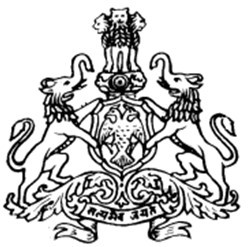 ¸ÀPÁðgÀzÀ  ªÀÄvÀÄÛ  SÁ¸V¨sÁUÀ 5eÁ»ÃgÁvÀÄUÀ¼ÀÄ, es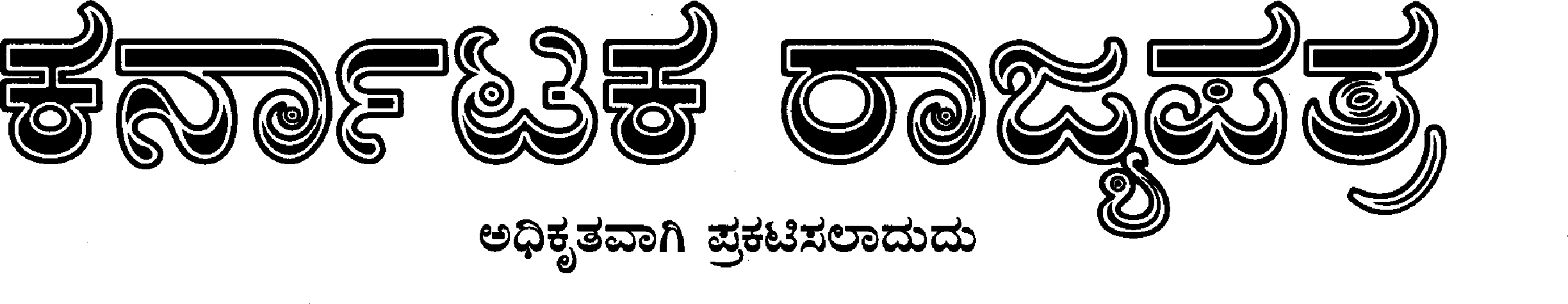 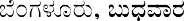 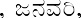 ÃPÀ¸ÉÃªÁ  DAiÉsÃUÀz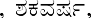 eÁ»ÃgÁvÀÄUÀ¼ÀÄ,	ÉÃªÀÄPÁw  ¸À«ÄwUÀ¼À eÁ»ÃgÁvÀÄUÀ¼ÀÄ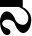 PÀ  ÁðlPÀ  ¸ÀPÁðgÀ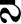 feÁè¢üPÁjAiÄÀ ªÀgÀ  PÁAiÀiÁð®AiÄÀ ,  feÁè	ÀUÀgÁ©üªÀÈ¢Þ  PÉsÃ±,  ¨AÉ  UÀ¼sgÀ	ÀÄ  UÁªiÀæ	ÁAvgÀ  À  feÉè.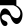 f¯Áè ¸ÀAQÃtð, ©ÃgÀ¸ÀAzæÀ UÁæªÀÄ, PÀÄAzÁt ºÆÉÃ§½, zÃÉ ª£À ºÀÀ½î vÁ®ÆèPÀÄ-562110.Email: dudc_blr@yahoo.co.in, dudc.blrrural@gmail.com.¸ÀA: f£ÀPÉsÃ/A§âA¢(1)/ADgï/217/2022-23	¢£ÁAPÀ: 16.01.2023“C¢ü¸ÀsZÀ£É”«µÀAiÀÄ:-	PÀ£ÁðlPÀ	¥ÀÄgÀ¸À¨sÉUÀ¼À	(£ÀUÀgÀ¸À¨sÉUÀ¼ÀÄ,	¥ÀÄgÀ¸À¨sÉUÀ¼ÀÄ	vÀÄvÀÄÛ	¥ÀlÖt¥ÀAZÁ¬ÄwUÀ¼À ¥ËgÀPÁ«ÄðPÀgÀ £ÉÃvÀÄPÁw) («±ÉÃµÀ) ¤AiÀÄvÀÄUÀ¼À 2022gÀ  jÃvÁå £ÉÃvÀÄPÁw vÀiÁqÀÄvÀ §UÉÎ.GeÉèÃR:-  1.		¸ÀPÁðgÀzÀ  C¢ü¸ÀsZÀ£É  ¸ÀASÉå:  £ÀCE  176  fEJ¯ï  2022/(¨sÁ- 2)(E), ¢£ÁAPÀ: 23.11.2022.¸ÀPÁðgÀzÀ  DzÉÃ±À  ¸ÀASÉå:  AD¸ÀÄE  02  ¸É»vÀÄ  2022,  ¢£ÁAPÀ: 28.12.2022.vÀiÁ£Àå ¤zÉÃð±ÀPÀgÀÄ, ¥ËgÁqÀ½vÀ ¤zÉÃð±À£Á®AiÀÄ, ¨ÉAUÀ¼ÀsgÀÄ gÀvÀgÀ¥ÀvÀæzÀ	¸ÀASÉå:	829105/rJAJ/EJ¸ïn2/NnºÉZï/09/2022,¢£ÁAPÀ: 09.01.2023.* * * * * *¨ÉAUÀ¼ÀsgÀÄ  UÁævÀiÁAvÀgÀ  f¯ÉèAiÀÄ  £ÀUÀgÀ¸À¨sÉ/¥ÀÄgÀ¸À¨sÉ/¥ÀlÖt  ¥ÀAZÁ¬ÄwAiÀÄœè  SÁœ  EgÀÄvÀ F PÉ¼ÀV£ÀAvÉ ¥ËgÀPÁ«ÄðPÀgÀ ºÀÄzÉÝUÀ¼À£ÀÄß «±ÉÃµÀ £ÉÃgÀ £ÉÃvÀÄPÁw ¤AiÀÄvÀÄUÀ¼ÀÄ-2022 gÀ jÃvÁå¨sÀwð  vÀiÁqÀ®Ä G¯ÉèÃ|R (1), (2) vÀÄvÀÄÛ (3) gÀ DzÉÃ±ÀUÀ¼ÀAvÉ CºÀð C¨sÀåyðUÀ½AzÀ CfðUÀ¼À£ÀÄß DºÁé¤¸À¯ÁVzÉ.(361)362	ಕ ಾxಟಕ ªಾಜ,ಪತ,	, 18	2023	5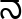 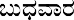 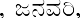 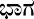 CfðAiÀÄÄ PÀqÁØAiÀÄvÁV ¤UÀ¢üvÀ £ÀvÀÄs£ÉAiÀÄœèAiÉÄÃ EgÀ¨ÉÃPÀÄ.CfðAiÀÄ£ÀÄß	¸ÀA§A¢üAzÀ	DAiÀiÁ	£ÀUÀgÀ	¸ÀÜ½ÃAiÀÄ	¸ÀA¸ÉÜUÀ½AzÀ	ºÁUÀs	F PÁAiÀiÁð®AiÀÄ¢AzÀ vÉUÉzÀÄPÉsAqÀÄ Cfð ¸Àœè¸À§ºÀÄzÀÄ.£ÉÃgÀ¥ÁvÀw/PÉëÃvÀiÁ©üvÀÈ¢Þ/¢£ÀUÀsœ/UÀÄwÛUÉ/¸ÀvÀiÁ£À	PÉ®¸ÀPÉÌ	¸ÀvÀiÁ£À		vÉÃvÀ£À		CxÀvÀ ºÉsgÀUÀÄwÛUÉAiÀÄœè	PÁAiÀÄð¤vÀð»¸ÀÄwÛgÀÄvÀ	£ËPÀgÀgÀÄ	CfðAiÀÄ£ÀÄß	ºÁœ	PÀvÀðvÀå¤vÀð»¸ÀÄwÛgÀÄvÀ  ¸ÀÜ½ÃAiÀÄ  ¸ÀA¸ÉÜAiÀÄœèAiÉÄÃ  ¸Àœè¸À  vÀPÀÌzÀÄ.  ¨ÉÃgÉ  AiÀiÁvÀÅzÉÃ  ¸ÀÜ½ÃAiÀÄ¸ÀA¸ÉÜUÀ½UÉ CfðAiÀÄ£ÀÄß ¸ÀœèAzÀÝœè ¥ÀjUÀtÂ¸À¯ÁUÀÄvÀÅ¢®è.ºÉaÑ£À  vÀiÁ»w  ºÁUÀs  «vÀgÀvÁzÀ  C¢ü¸ÀsZÀ£ÉAiÀÄ£ÀÄß  DAiÀiÁ  £ÀUÀgÀ¸À¨sÉ/¥ÀÄgÀ¸À¨sÉ/¥ÀlÖt¥ÀAZÁ¬ÄwUÀ½AzÀ ¥ÀqÉAiÀÄ§ºÀÄzÀÄ.F £ÉÃvÀÄPÁwAiÀÄÄ ¸ÀPÁðgÀzÀ/¥ËgÁqÀ½vÀ ¤zÉð±À£Á®AiÀÄ¢AzÀ PÁ® PÁ®PÉÌ ºÉsgÀr¸ÀÄvÀ DzÉÃ±À/¸ÀÄvÉsÛÃ¯ÉAiÀÄ µÀgÀvÀÄÛUÀ½UÉ M¼À¥ÀnÖgÀÄvÀÛzÉ.¨sÀwð vÀiÁrzÀ CfðUÀ¼À£ÀÄß ¸Àœè¸ÀÄvÀ PÁ®«Äw.¨ÉAUÀ¼ÀsgÀÄ  UÁævÀiÁAvÀgÀ  f¯ÉèAiÀÄ  £ÀUÀgÀ  ¸ÀÜ½ÃAiÀÄ  ¸ÀA¸ÉÜUÀ¼Àœè  SÁœ  EgÀÄvÀ  ¥ËgÀPÁ«ÄðPÀgÀ ºÀÄzÉÝUÀ¼À vÀVÃðPÀgÀt.5	ಕ ಾxಟಕ ªಾಜ,ಪತ,	, 18	2023	363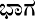 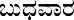 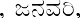 zÉsqÀØ§¼Áî¥ÀÄgÀ £ÀUÀgÀ¸À¨sÉAiÀÄœè SÁœ EgÀÄvÀ 25 ¥ËgÀPÁ«ÄðPÀgÀ ºÀÄzÉÝUÀ¼À «vÀgÀ:-ºÉs¸ÀPÉsÃmÉ £ÀUÀgÀ¸À¨sÉAiÀÄœè SÁœ EgÀÄvÀ 29 ¥ËgÀPÁ«ÄðPÀgÀ ºÀÄzÉÝUÀ¼À «vÀgÀzÉÃvÀ£ÀºÀ½î ¥ÀÄgÀ¸À¨sÉAiÀÄœè SÁœ EgÀÄvÀ 21 ¥ËgÀPÁ«ÄðPÀgÀ ºÀÄzÉÝUÀ¼À «vÀgÀ«dAiÀÄ¥ÀÄgÀ ¥ÀÄgÀ¸À¨sÉAiÀÄœè SÁœ EgÀÄvÀ 15 ¥ËgÀPÁ«ÄðPÀgÀ ºÀÄzÉÝUÀ¼À «vÀgÀ364	ಕ ಾxಟಕ ªಾಜ,ಪತ,	, 18	2023	5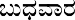 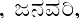 ¨Á±ÉnÖºÀ½î ¥ÀlÖt ¥ÀAZÁ¬ÄwAiÀÄœè SÁœ EgÀÄvÀ 39 ¥ËgÀPÁ«ÄðPÀgÀ ºÀÄzÉÝUÀ¼À «vÀgÀµÀgÁ:-¥ËgÀPÁ«ÄðPÀgÀÄ  CAzÀgÉ  gÁdåzÀ  £ÀUÀgÀ¸À¨sÉ,  ¥ÀÄgÀ¸À¨sÉ  vÀÄvÀÄÛ  ¥ÀlÖt  ¥ÀAZÁ¬ÄwUÀ¼Àœè  ºÁœ£ÉÃgÀ¥ÁvÀw CxÀvÁ PÉëÃvÀiÁ©üvÀÈ¢Ý CxÀvÁ ¢£ÀUÀsœ CxÀvÁ UÀÄwÛUÉ CxÀvÁ  ¸ÀvÀiÁ£À PÉ®¸ÀPÉÌ¸ÀvÀiÁ£À	vÉÃvÀ£À	CxÀvÁ	ºÉsgÀUÀÄwÛUÉ	DzsÁgÀzÀ	vÉÄÃ¯É	PÀ¤µÀ×	02	vÀµÀðUÀ½VAvÀ PÀrvÉÄ¬Ä®èzÀAvÉ		¸ÉÃvÉAiÀÄ£ÀÄß	¸ÀœèAgÀÄvÀ	ºÁUÀs	F		¤AiÀÄvÀÄUÀ¼ÀÄ	¥ÁægÀA¨sÀzÀ¢£ÁAPÀ¢AzÀ®s PÁAiÀÄð¤vÀð»¸ÀÄwÛgÀÄvÀ vÀåQÛ CxÀvÁ vÀåQÛUÀ¼ÀÄ.PÉëÃvÀiÁ©üvÀÈ¢Ý  CAzÀgÉ,  PÀ£ÁðlPÀ  gÁdå  ¢£ÀUÀsœ  £ËPÀgÀgÀ  PÉëÃvÀiÁ©üvÀÈ¢Þ  C¢ü¤AiÀÄvÀÄ 2012gÀ  (PÀ£ÁðlPÀ  PÁAiÉÄÝ  2013gÀ  PÀ®A  19)  CrAiÀÄœè  PÀ£ÁðlPÀ,  gÁdåzÀ  £ÀUÀgÀ¸À¨sÉ,¥ÀÄgÀ¸À¨sÉUÀ¼Às vÀÄvÀÄÛ ¥ÀlÖt ¥ÀAZÁ¬ÄwUÀ¼Àœè PÁAiÀÄð ¤vÀð»¸ÀÄwÛgÀÄvÀ ¥ËgÀPÁ«ÄðPÀgÀÄ.vÀAiÉsÃ«Äw:PÀ£ÁðlPÀ £ÁUÀjÃPÀ ¸ÉÃvÁ (¸ÁvÀiÁ£Àå £ÉÃvÀÄPÁw) ¤AiÀÄvÀÄUÀ¼ÀÄ, 1977gÀ ¤AiÀÄvÀÄUÀ¼ÀÄ CxÀvÁ PÀ£ÁðlPÀ ¥ÀÄgÀ¸À¨sÉ (C¢üPÁj vÀÄvÀÄÛ £ËPÀgÀgÀ £ÉÃvÀÄPÁw) ¤AiÀÄvÀÄUÀ¼ÀÄ, 2010gÀ¤AiÀÄvÀÄUÀ¼Àœè  K£ÉÃ  M¼ÀUÉsArzÀÝgÀs,  ¸ÀzÀj  C¢ü¸ÀsZÀ£É  eÁjUÉ  §AzÀ  ¢£ÁAPÀ¢AzÀ UÀjµÀ× vÀAiÉsÃ«Äw 55 vÀµÀðUÀ¼ÀÄ «ÄÃgÀvÀPÀÌzÀ®è.C¨sÀåyðAiÀÄ  vÀAiÀÄ¸Àì£ÀÄß  ±ÉÊPÀëtÂPÀ  zÁR¯ÁwUÀ¼ÀÄ/DzsÁgïPÁqïð/vÀÄvÀzÁgÀgÀ  UÀÄgÀÄw£À aÃn /¥ÀrvÀgÀ aÃn zÁR¯ÁwUÀ¼À£ÀÄß DzsÀjA ¤zsÀðj¸À¯ÁUÀÄvÀÅzÀÄ.¸ÀA§A¢üAzÀ  £ÀUÀgÀ  ¸ÀÜ½ÃAiÀÄ  ¸ÀA¸ÉÜUÀ¼ÁzÀ  £ÀUÀgÀ¸À¨sÉ,  ¥ÀÄgÀ¸À¨sÉ,  ¥ÀlÖt  ¥ÀAZÁ¬ÄwUÀ¼Àœè ºÁœ £ÉÃgÀ¥ÁvÀw, PÉëÃvÀiÁ©üvÀÈ¢Ý CxÀvÁ ¢£ÀUÀsœ CxÀvÁ UÀÄwÛUÉ CxÀvÁ   ¸ÀvÀiÁ£À PÉ®¸ÀPÉÌ¸ÀvÀiÁ£À  vÉÃvÀ£À  CxÀvÁ  ºÉsgÀUÀÄwÛUÉ  CxÀvÁ  ¯ÉsÃqÀgï  CxÀvÁ  QèÃ£Àgï  DzsÁgÀzÀœè  02 vÀµÀðQÌAvÀ    PÀrvÉÄ¬Ä®èzÀAvÉ  ¤gÀAvÀgÀvÁV  PÉ®¸À  ¤vÀð»¸ÀÄwÛgÀÄvÀ  ºÁUÀs  F  ¤AiÀÄvÀÄ eÁjUÉ  §AzÀ  ¢£ÁAPÀzÀœèAiÀÄs  PÁAiÀÄð¤vÀð»¸ÀÄwÛgÀÄvÀ  ¥ËgÀPÁ«ÄðPÀjUÉ  DzÀåvÉAiÀÄ£ÀÄß¤ÃqÀ¯ÁUÀÄvÀÅzÀÄ.5	ಕ ಾxಟಕ ªಾಜ,ಪತ,	, 18	2023	365PÀrvÉÄ	vÀµÀð	¸ÉÃvÉ	¸ÀœèAzÀvÀjVAvÀ	ºÉZÀÄÑ	vÀµÀð	¸ÉÃvÉ	¸ÀœèAzÀvÀjUÉ	DzÀåvÉAiÀÄ£ÀÄß¤ÃqÀ¯ÁUÀÄvÀÅzÀÄ.£ÉÃvÀÄPÁwAiÀÄœè£À DzÀåvÉAiÀÄ£ÀÄß £ÉÃgÀ¥ÁvÀw/PÉëÃvÀiÁ©üvÀÈ¢Ý/¢£ÀUÀsœ/UÀÄwÛUÉ/¸ÀvÀiÁ£À PÉ®¸ÀPÉÌ¸ÀvÀiÁ£À	vÉÃvÀ£À/ºÉsgÀUÀÄwÛUÉ/¯ÉsÃqÀgï	CxÀvÁ	QèÃ£Àgï	DzsÁgÀzÀœè	02	vÀµÀðQÌAvÀ PÀrvÉÄ¬Ä®èzÀAvÉ  ¤gÀAvÀgÀvÁV  PÉ®¸À  ¤vÀð»¸ÀÄwÛgÀÄvÀ  ºÁUÀs  F  ¤AiÀÄvÀÄ  eÁjUÉ  §AzÀ¢£ÁAPÀzÀœèAiÀÄs	PÁAiÀÄð¤vÀð»¸ÀÄwÛgÀÄvÀ	¥ËgÀPÁ«ÄðPÀgÀÀ£ÀÄß	C£ÀÄPÀævÀÄvÁV¥ÀjUÀtÂ¸À¯ÁUÀÄvÀÅzÀÄ.£ÉÃgÀ¥ÁvÀw  /PÉëÃvÀiÁ©üvÀÈ¢Þ/¢£ÀUÀsœ/UÀÄwÛUÉ/¸ÀvÀiÁ£À  PÉ®¸ÀPÉÌ  ¸ÀvÀiÁ£À  vÉÃvÀ£ÀzÀ  DzsÁgÀzÀ vÉÄÃ¯É PÉ®¸À ¤vÀð»¸ÀÄwÛgÀÄvÀ £ËPÀgÀjUÉ 02 vÀµÀðUÀ¼À vÉÄÃ®àlÄÖ £ÀUÀgÀ ¸ÀÜ½ÃAiÀÄ ¸ÀA¸ÉÜUÀ½AzÀ vÉÃvÀ£À ¥ÀqÉzÀ zÁR¯ÁwUÀ¼À£ÀÄß ºÁUÀs ºÉsgÀUÀÄwÛUÉ £ËPÀgÀjUÉ ¸ÀA§A¢üAzÀAvÉ ºÉsgÀUÀÄwÛUÉ KeÉ¤ì¬ÄAzÀ   2   vÀµÀðUÀ¼À   vÉÄÃ®àlÄÖ   ¥ÁvÀw¸ÀÄvÀ   vÉÃvÀ£À,   ¦.J¥sï   vÀÄvÀÄÛ   E.J¸ï.L zÁR¯ÁwUÀ¼À£ÀÄß DzÀåvÉUÉ ¥ÀjUÀtÂ¸À¯ÁUÀÄvÀÅzÀÄ.JgÀqÀÄ  vÀÄvÀÄÛ  CzÀQÌAvÀ  ºÉaÑ£À  C¨sÀåyðUÀ¼À  ¸ÉÃvÁ  CvÀ¢ü  MAzÉÃ  EzÀÝ  ¥ÀPÀëzÀœè,  CAvÀºÀ C¨sÀåyðUÀ¼À eÉÃµÀ×vÉAiÀÄ£ÀÄß CvÀgÀ vÀAiÀÄAìUÉ C£ÀÄUÀÄtvÁV CAzÀgÉ ºÉZÀÄÑ vÀAiÀÄ¸ÀÌgÀ£ÀÄß PÀrvÉÄ vÀAiÀÄ¸ÀÌjVAvÀ  vÉÄÃ¯É  ¥ÀjUÀtÂ¸À¯ÁUÀÄvÀÅzÀÄ  ºÁUÀs  ºÀÄnÖzÀ  ¢£ÁAPÀ  ºÁUÀs  ¸ÉÃvÁ  CvÀ¢ü MAzÉÃ DVzÀÝœè ¯Álj vÀÄÄSÁAvÀgÀ DzÀåvÉAiÀÄ£ÀÄß ¥ÀjUÀtÂ¸À¯ÁUÀÄvÀÅzÀÄ.£ÉÃvÀÄPÁw  ¥Áæ¢üPÁjAiÀÄÄ  G¥À¤AiÀÄvÀÄ  (2)gÀ  jÃvÁå  vÀÄÄRå  ¥ÀnÖAiÀÄœè  E®èzÀ  C¨sÀåyðUÀ¼À ºÉZÀÄÑvÀj  ¥ÀnÖAiÀÄ£ÀÄß  vÀAiÀiÁj¸À¯ÁUÀÄvÀÅzÀÄ,   G¥À¤AiÀÄvÀÄ   (2)gÀAvÉ  ºÉZÀÄÑvÀj   ¥ÀnÖAiÀÄœè¥ÀæwAiÉsAzÀÄ  ¥ÀævÀUÀðzÀ  «ÄÃ¸À¯Áw(¸ÀvÀÄvÀ®  vÀÄvÀÄÛ  ®A§vÁzÀ)UÉ  C£ÀÄUÀÄtvÁV    vÀÄÄRå DAiÉÄÌ     ¥ÀnÖAiÀÄœè     DAiÉÄÌAiÀiÁUÀÄvÀ    C¨sÀåyðUÀ¼À    ±ÉÃPÀqÀ    20%    ºÉZÀÄÑvÀj    ¥ÀnÖ vÀAiÀiÁj¸À¯ÁUÀÄvÀÅzÀÄ.   G¥À   ¤AiÀÄvÀÄ(2)gÀAvÉ   ºÉZÀÄÑvÀj   DAiÉÄÌ   ¥ÀnÖAiÀÄœè   ¥ÀæwAiÉsAzÀÄ¥ÀævÀUÀðzÀ	«ÄÃ¸À¯Áw(¸ÀvÀÄvÀ®	vÀÄvÀÄÛ	®A§vÁzÀ)UÉ	PÀ¤µÀ×	M§â	C¨sÀåyðAiÀÄ£ÀÄß¥ÀjUÀtÂ¸À¯ÁUÀÄvÀÅzÀÄ.G¥À¤AiÀÄvÀÄ(2)gÀAvÉ DAiÉÄÌAiÀiÁVgÀÄvÀ C¨sÀåyðUÀ¼ÀÄ ¤UÀ¢vÀ CvÀ¢üAiÉs¼ÀUÉ PÀvÀðvÀåPÉÌ vÀgÀ¢ vÀiÁrPÉs¼Àî¢zÀÝœè  ¸ÀzÀj  C¨sÀåyðAiÀÄ  §zÀ¯ÁV  CzÉÃ  ¥ÀævÀUÀðzÀ  «ÄÃ¸À¯ÁwAiÀÄ  ºÉZÀÄÑvÀj¥ÀnÖAiÀÄœègÀÄvÀ vÀÄvÉsÛ§â C¨sÀåyðAiÀÄ£ÀÄß £ÉÃvÀÄPÁwUÁV ¥ÀjUÀtÂ¸À¯ÁUÀÄvÀÅzÀÄ.G¥À¤AiÀÄvÀÄ(2)  vÀÄvÀÄÛ  (5)gÀ  CrAiÀÄœè  vÀAiÀiÁj¸À¯ÁzÀ  DAiÉÄÌ  ¥ÀnÖUÀ¼À£ÀÄß  ¸ÀA§A¢üAzÀ£ÀUÀgÀ¸À¨sÉUÀ¼ÀÄ,	¥ÀÄgÀ¸À¨sÉUÀ¼ÀÄ	vÀÄvÀÄÛ	f¯Áè¢üPÁjUÀ¼À	PÀbÉÃjAiÀÄ	¸ÀsZÀ£Á	¥sÀ®PÀzÀœè¥ÀæPÀn¸À¯ÁUÀÄvÀÅzÀ.  ºÁUÀs  C¨sÀåyðUÀ½UÉ  ¸ÀA§AzsÀ¥ÀlÖ  ¥ËgÁAiÀÄÄPÀÛgÀÄ/  vÀÄÄSÁå¢üPÁjUÀ¼À vÀÄÄSÁAvÀgÀ	w½¸À¯ÁUÀÄvÀÅzÀÄ	ºÁUÀs	eÁ®vÁtzÀœè	¥ÀæPÀn¸À¯ÁUÀÄvÀÅzÀÄ.	£ÉÃvÀÄPÁwAiÀÄ¥ÀnÖAiÀÄ£ÀÄß	¸ÀA§AzsÀ¥ÀlÖ	¸ÀÜ½ÃAiÀÄ	¸ÀA¸ÉÜUÀ¼À	PÀbÉÃjAiÀÄ	eÁ®vÁtzÀœè	(WEBSITE)¥ÀæPÀn¸À¯ÁUÀÄvÀÅzÀÄ.£ÉÃvÀÄPÁw ¥Áæ¢üPÁjAiÀÄÄ DAiÉÄÌ vÀiÁrzÀ C¨sÀåyðUÀ¼À ¥ÀnÖAiÀÄÄ C¢ü¸ÀsaAzÀ SÁœ ºÀÄzÉÝUÀ¼ÀÄ¨sÀwðAiÀiÁUÀÄvÀvÀgÉUÉ	CxÀvÁ	vÀÄÄA¢£À	¥ËgÀPÁ«ÄðPÀgÀ	DAiÉÄÌ	¥ÀnÖ	¥ÀæPÀlvÁUÀÄvÀvÀgÉUÉ AiÀiÁvÀÅzÀÄ vÉszÀ¯ÉsÃ CœèAiÀÄvÀgÉUÉ ZÁœÛAiÀÄœègÀÄvÀÛzÉ.C¨sÀåyðUÀ¼À  £ÉÃvÀÄPÁwAiÀÄ£ÀÄß  ¤AiÀÄvÀÄ  4gÀ  jÃvÁå  DAiÉÄÌ  ¥ÀnÖAiÀÄœè  M¼ÀUÉsArgÀÄvÀAvÉ CzÀgÀ£ÀÄ¸ÁgÀ    C¨sÀåyðUÀ¼À    ºÉ¸ÀgÀÄ,    CvÀgÀ    ºÉ¸Àj£À    vÀÄÄAzÉ    vÉsÃj¸À¯ÁzÀ    SÁœ ºÀÄzÉÝUÀ½UÀ£ÀÄ¸ÁgÀ  DAiÉÄÌAiÀiÁzÀ C¨sÀåyðUÀ¼ÀÄ J¯Áè jÃw¬ÄAzÀ £ÉÃvÀÄPÁwUÉ CºÀðgÁVzÁÝgÉ366	ಕ ಾxಟಕ ªಾಜ,ಪತ,	, 18	2023	5JA§ÄzÀ£ÀÄß	¥Àj²Ã®£ÉAiÀÄ	vÀÄs®PÀ	RavÀ¥ÀrAPÉsAqÀÄ	£ÉÃvÀÄPÁw	DzÉÃ±À¤ÃqÀ¯ÁUÀÄvÀÅzÀÄ.¤AiÀÄvÀÄ  4gÀ  G¥À¤AiÀÄvÀÄ(6)gÀ  jÃvÁå  C¨sÀåyðUÀ¼À  ºÉ¸ÀgÀ£ÀÄß  ¥ÀæPÀnAzÀ  vÀiÁvÀæPÉÌ  CzÀ£ÀÄß CvÀgÀ £ÉÃvÀÄPÁw ºÀPÀÄÌ JAzÀÄ ¥Àj¨sÁ«¸ÀvÀPÀÌzÀÝ®è.DAiÉÄÌAiÀiÁUÀÄvÀ J¯Áè C¨sÀåyðUÀ¼ÀÄ zÁR¯Áw ¥Àj²Ã®£ÉUÉ PÀgÉzÁUÀ f¯Áè¢üPÁjUÀ¼À PÀbÉÃj, f¯Áè  £ÀUÀgÁ©üvÀÈ¢Þ  PÉsÃ±À,  ¨ÉAUÀ¼ÀsgÀÄ  UÁævÀiÁAvÀgÀ  f¯Éè  EœèUÉ  vÀvÀÄę  ¸ÀéAvÀ  Rað£Àœè ºÁdgÁUÀvÀPÀÌzÀÄÝ.Cfð ¸Àœè¸ÀÄvÀ «zsÁ£À :C¢ü¸ÀsZÀ£ÉAiÀÄ  ¥ÀæwAiÀÄ£ÀÄß  ºÁUÀs  ¤UÀ¢vÀ  Cfð  £ÀvÀÄs£ÉAiÀÄ£ÀÄß  F  PÁAiÀiÁð®AiÀÄ¢AzÀ ºÁUÀs  ¸ÀA§A¢üAzÀ  £ÀUÀgÀ¸À¨sÉ/¥ÀÄgÀ¸À¨sÉUÀ½AzÀ  ¥ÀqÉzÀÄ,  vÀvÀÄUÉ  C£Àé¬Ä¸ÀÄvÀ  J¯Áè  CAPÀtUÀ¼À£ÀÄß¨sÀwð  vÀiÁqÀÄvÀÅzÀÄ.  C¨sÀåyðAiÀÄÄ  vÀ£Àß  EwÛÃa£À  ¥Á¸ïð¥ÉsÃmïð  C¼ÀvÉAiÀÄ  ¨sÁvÀ  avÀævÀ£ÀÄß CfðAiÀÄ vÉÄÃ¯É CAnA, CzÀÀgÀ vÉÄÃ¯É ¸À» vÀiÁqÀÄvÀÅzÀÄ ºÁUÀs CfðAiÀÄ £ÀvÀÄs£ÉAiÀÄ PÉs£ÉAiÀÄœè WÉsÃµÀuÉAiÀÄ £ÀAvÀgÀ ¸À» vÀiÁqÀÄvÀÅzÀÄ. ºÀÄzÉÝUÉ ¸ÀA§A¢üAzÀ «zÁåºÀðvÉ, vÀAiÀÄ¸ÀÄì vÀÄvÀÄÛ PÉsÃjgÀÄvÀ«ÄÃ¸À¯ÁwUÉ  ¸ÀA§A¢üAzÀAvÉ  ¥ÀævÀiÁt  ¥ÀvÀæUÀ¼À£ÀÄß  C¢üPÀÈvÀ  C¢üPÁjUÀ½AzÀ  ¥ÀqÉzÀÄ,  CvÀÅUÀ¼À¥ÀæwUÀ¼À£ÀÄß   DAiÀiÁ   ¥ËgÁAiÀÄÄPÀÛgÀÄ/vÀÄÄSÁå¢üPÁjUÀ½AzÀ   zsÀÈrüÃPÀjA   CfðAiÉsA¢UÉ   ®UÀwÛA, CfðAiÀÄ£ÀÄß  AiÉsÃd£Á  ¤zÉÃð±ÀPÀgÀÄ,  f¯Áè  £ÀUÀgÁ©üvÀÈ¢Þ  PÉsÃ±À,  f¯Áè¢üPÁjUÀ¼À  PÁAiÀiÁð®AiÀÄ, 1£ÉÃ vÀÄºÀr, ©ÃgÀ¸ÀA¸Àæ UÁævÀÄ, PÀÄAzÁt ºÉsÃ§½, zÉÃvÀ£ÀºÀ½î vÁ®sèPÀÄ, ¨ÉAUÀ¼ÀsgÀÄ UÁævÀiÁAvÀgÀ f¯Éè EœèUÉ  ¢£ÁAPÀ:	2023gÀ  ¸ÀAeÉ  5:30  UÀAmÉAiÉs¼ÀUÉ  vÀ®Ä¥ÀÄvÀAvÉ ¸Àœè¸ÀÄvÀÅzÀÄ. CfðAiÀÄ£ÀÄß PÀ¼ÀÄ»¸ÀÄvÀ ®PÉsÃmÉAiÀÄ vÉÄÃ¯É C¨sÀåyðAiÀÄÄ vÁvÀÅ Cfð ¸Àœè¸ÀÄvÀ ºÀÄzÉÝAiÀÄ ºÉ¸ÀgÀ£ÀÄß vÀ¥ÀàzÉÃ £ÀvÀÄs¢¸ÀÄvÀÅzÀÄ. ¸ÀvÀÄAiÀÄ «ÄÃj §AzÀ CfðUÀ¼À£ÀÄß ¥ÀjUÀtÂ¸À¯ÁUÀÄvÀÅ¢®è.C¨sÀåyðUÀ¼ÀÄ CfðAiÉsA¢UÉ ®UÀwÛ¸À¨ÉÃPÁzÀ zÁReÉUÀ¼ÀÄ:EwÛÃa£À ¥Á¸ï¥ÉsÃmïð C¼ÀvÉAiÀÄ ¨sÁvÀ avÀæ.d£Àę    ¢£ÁAPÀzÀ    zsÀÈrüÃPÀgÀtPÁÌV    ±ÉÊPÀëtÂPÀ    zÁR¯ÁwUÀ¼ÀÄ/DzsÁgïPÁqïð/vÀÄvÀzÁgÀgÀ UÀÄgÀÄw£À  aÃn  /¥ÀrvÀgÀ  aÃn  zÁR¯ÁwUÀ¼À£ÀÄß  £ÀUÀgÀ  ¸ÀÜ½ÃAiÀÄ  ¸ÀA¸ÉÜUÀ¼ÁzÀ  £ÀUÀgÀ¸À¨sÉ,¥ÀÄgÀ¸À¨sÉUÀ¼Àœè  ºÁœ  £ÉÃgÀ¥ÁvÀw,  PÉëÃvÀiÁ©üvÀÈ¢Ý  CxÀvÁ  ¢£ÀUÀsœ  CxÀvÁ  UÀÄwÛUÉ  CxÀvÁ¸ÀvÀiÁ£À  PÉ®¸ÀPÉÌ  ¸ÀvÀiÁ£À  vÉÃvÀ£À  CxÀvÁ  ºÉsgÀUÀÄwÛUÉ  CxÀvÁ  ¯ÉsÃqÀgï  CxÀvÁ  QèÃ£Àgï DzsÁgÀzÀœè 02 vÀµÀðQÌAvÀ   PÀrvÉÄ¬Ä®èzÀAvÉ ¤gÀAvÀgÀvÁV PÉ®¸À ¤vÀð»¸ÀÄwÛgÀÄvÀ ºÁUÀs F  ¤AiÀÄvÀÄ  eÁjUÉ  §AzÀ  ¢£ÁAPÀzÀœèAiÀÄs  PÁAiÀÄð¤vÀð»¸ÀÄwÛgÀÄvÀ     ¥ËgÀPÁ«ÄðPÀgÀ zÁR¯ÁwUÀ¼À£ÀÄß        ¸ÀA§AzsÀ¥ÀlÖ        DAiÀiÁ        £ÀUÀgÀ        ¸ÀÜ½ÃAiÀÄ        ¸ÀA¸ÉÜUÀ¼À¥ËgÁAiÀÄÄPÀÛgÀÄ/vÀÄÄSÁå¢üPÁjUÀ¼ÀÄ zÀÈrüÃPÀjAzÀ zÁR¯ÁwUÀ¼ÀÄ.PÀ£ÁðlPÀ    ¥ÀÄgÀ¸À¨sÉUÀ¼À(£ÀUÀgÀ¸À¨sÉUÀ¼ÀÄ,    ¥ÀÄgÀ¸À¨sÉUÀ¼ÀÄ    vÀÄvÀÄÛ    ¥ÀlÖt    ¥ÀAZÁ¬ÄwUÀ¼À¥ËgÀPÁ«ÄðPÀgÀ	£ÉÃvÀÄPÁw)	(«±ÉÃµÀ)	¤AiÀÄvÀÄUÀ¼ÀÄ,	2022gÀ	¤AiÀÄvÀÄ	eÁjUÉ	§AzÀ¢£ÁAPÀzÀœèAiÀÄs  PÁAiÀÄð  ¤vÀð»¸ÀÄwÛgÀÄvÀ  ¥ËgÀPÁ«ÄðPÀgÀ  §UÉÎ  ¸ÀA§A¢üAzÀ  ¸ÀÜ½ÃAiÀÄ¸ÀA¸ÉÜUÀ¼À ¥ËgÁAiÀÄÄPÀÛgÀÄ / vÀÄÄSÁå¢üPÁjUÀ½AzÀ ¥ÀqÉzÀ ¸ÉÃvÁ ¥ÀævÀiÁt ¥ÀvÀæ zÁR¯É.PÀrvÉÄ	vÀµÀð	¸ÉÃvÉ	¸ÀœèAgÀÄvÀvÀjVAvÀ	ºÉZÀÄÑ	vÀµÀð	¸ÉÃvÉ	¸ÀœèAzÀvÀjUÉ	CzÀåvÉ¤ÃqÀ¯ÁUÀÄvÀÅzÀÄ. F §UÉÎ ¥ËgÁAiÀÄÄPÀÛgÀÄ/ vÀÄÄSÁå¢üPÁjUÀ½AzÀ ¥ÀqÉzÀ ¸ÉÃvÁ ¥ÀævÀiÁt ¥ÀvÀæ®UÀwÛ¸ÀÄvÀÅzÀÄ.5	ಕ ಾxಟಕ ªಾಜ,ಪತ,	, 18	2023	367£ÉÃvÀÄPÁwAiÀÄœè  DzÀåvÉAiÀÄ£ÀÄß  ºÁœ  £ÉÃgÀ¥ÁvÀw,  PÉëÃvÀiÁ©üvÀÈ¢Ý  CxÀvÁ  ¢£ÀUÀsœ  CxÀvÁ UÀÄwÛUÉ  CxÀvÁ    ¸ÀvÀiÁ£À  PÉ®¸ÀPÉÌ  ¸ÀvÀiÁ£À  vÉÃvÀ£À  CxÀvÁ  ºÉsgÀUÀÄwÛUÉ  CxÀvÁ  ¯ÉsÃqÀgï CxÀvÁ   QèÃ£Àgï   DzsÁgÀzÀœè   02   vÀµÀðQÌAvÀ     PÀrvÉÄ¬Ä®èzÀAvÉ   ¤gÀAvÀgÀvÁV   PÉ®¸À¤vÀð»¸ÀÄwÛgÀÄvÀ      ºÁUÀs      F      ¤AiÀÄvÀÄ      eÁjUÉ      §AzÀ      ¢£ÁAPÀzÀœèAiÀÄs PÁAiÀÄð¤vÀð»¸ÀÄwÛgÀÄvÀ ¥ËgÀPÁ«ÄðPÀ  £ËPÀgÀgÀ  §UÉÎ ¥ËgÁAiÀÄÄPÀÛgÀÄ  / vÀÄÄSÁå¢üPÁjUÀ½AzÀ¥ÀqÉzÀ ¸ÉÃvÁ ¥ÀævÀiÁt ¥ÀvÀæ ¸Àœè¸ÀÄvÀÅzÀÄ.£ÉÃgÀÀ¥ÁvÀw  /PÉëÃvÀiÁ©üvÀÈ¢Þ/¢£ÀUÀsœ/UÀÄwÛUÉ/¸ÀvÀiÁ£À  PÉ®¸ÀPÉÌ  ¸ÀvÀiÁ£À  vÉÃvÀ£ÀzÀ  DzsÁgÀzÀ vÉÄÃ¯É PÉ®¸À ¤vÀð»¸ÀÄwÛgÀÄvÀ £ËPÀgÀjUÉ 02 vÀµÀðUÀ¼À vÉÄÃ®àlÄÖ £ÀUÀgÀ ¸ÀÜ½ÃAiÀÄ ¸ÀA¸ÉÜUÀ½AzÀ vÉÃvÀ£À  ¥ÀqÉzÀ  zÁR¯ÁwUÀ¼À£ÀÄß  ºÁUÀs  ºÁdgÁwAiÀÄ£ÀÄß  ¸ÀA§AzsÀ¥ÀlÖ  ¥ËgÁAiÀÄÄPÀÛgÀÄ/ vÀÄÄSÁå¢üPÁjUÀ½AzÀ zsÀÈrüÃPÀjA ¸Àœè¸ÀÄvÀÅzÀÄ.ºÉsgÀUÀÄwÛUÉ  £ËPÀgÀjUÉ  ¸ÀA§A¢üAzÀAvÉ  ºÉsgÀUÀÄwÛUÉ  KeÉ¤ì¬ÄAzÀ  ¥ÁvÀw¸ÀÄwÛgÀÄvÀ  vÉÃvÀ£À, E.J¸ï.L  vÀÄvÀÄÛ  ¦.J¥sï  ¥ÀqÉzÀ  2  vÀµÀðUÀ¼À  zÁR¯ÁwUÀ¼À£ÀÄß  ºÁUÀs  ºÁdgÁwAiÀÄ£ÀÄß¥ËgÁAiÀÄÄPÀÛgÀÄ/ vÀÄÄSÁå¢üPÁjUÀ½AzÀ zsÀÈrüÃPÀjA ¸Àœè¸ÀÄvÀÅzÀÄ.¥Àj²µÀÖ eÁw/ ¥Àj²µÀÖ ¥ÀAUÀqÀzÀ C¨sÀåyðUÀ¼ÀÄ £ÀvÀÄs£É ‘r’ AiÀÄœè, ¥ÀævÀUÀð-1gÀ D¨sÀåyüðUÀ¼ÀÄ£ÀvÀÄs£É ‘E’AiÀÄœè vÀÄvÀÄÛ 2J, 2©, 3J, vÀÄvÀÄÛ 3© UÉ ¸ÉÃjzÀ C¨sÀåyðUÀ¼ÀÄ £ÀvÀÄs£É ‘J¥sï ’£Àœè  ¸ÀA§A¢üAzÀ	vÀºÀ²Ã¯ÁÝgÀjAzÀ  eÁw  vÀÄvÀÄÛ  DzÁAiÀÄ  ¥ÀævÀiÁt  ¥ÀvÀæUÀ¼À£ÀÄß  ¥ÀqÉzÀÄ¸Àœè¸ÀÄvÀÅzÀÄ.UÁæ«ÄÃt  «ÄÃ¸À¯ÁwAiÀÄ£ÀÄß  PÉsÃgÀÄvÀ  C¨sÀåyðUÀ¼ÀÄ  ¸ÀPÁðj  DzÉÃ±À  ¸ÀASÉå  :  D¸ÀÄE/96/¸ÉÃ£À/2005,   ¢£ÁAPÀ:   10/08/2005   gÀ   ¥ÀæPÁgÀ   ¤UÀ¢üvÀ   £ÀvÀÄs£É   2gÀœè   C¢üPÀÈvÀ C¢üPÁjUÀ½AzÀ    ¥ÀqÉzÀÄ    CzÀ£ÀÄß    ¸ÀA§A¢üAzÀ    ¥ËgÁAiÀÄÄPÀÛgÀÄ/vÀÄÄSÁå¢üPÁjUÀ½AzÀ zsÀÈrüÃPÀjA  ¸Àœè¸À¨ÉÃPÀÄ.  UÁæ«ÄÃt  «ÄÃ¸À¯Áw  PÉsÃgÀÄvÀ  ¥Àj²µÀÖ  eÁw,  ¥Àj²µÀÖ  ¥ÀAUÀqÀ ºÁUÀÄ   »AzÀÄ½zÀ   vÀUÀðUÀ½UÉÉ   ¸ÉÃjzÀ   C¨sÀåyðUÀ¼ÀÄ   «ÄÃ¸À¯Áw   ¥ÀævÀiÁt   ¥ÀvÀæUÀ¼ÀÄ wgÀ¸ÀÌøvÀUÉsAqÀœè CvÀgÀÄ UÁæ«ÄÃt «ÄÃ¸À¯ÁwUÀs C£ÀºÀðgÁUÀÄvÁÛgÉ.CAUÀ«PÀ®   «ÄÃ¸À¯ÁwAiÀÄ£ÀÄß   PÉsÃgÀÄvÀ   C¨sÀåyðUÀ¼ÀÄ   vÉÊzÀåQÃAiÀÄ   ¥ÀævÀiÁt   ¥ÀvÀævÀ£ÀÄß¸ÀPÁðgÀzÀ C¢üPÀÈvÀ eÁÕ¥À£Á ¸ÀASÉå: AD¸ÀÄE/115/¸ÉÃ£À¤/2005 ¢£ÁAPÀ: 19/11/2005 gÀœè¤UÀ¢ü¥ÀrAzÀ £ÀvÀÄs£ÉAiÀÄœè CAUÀ«PÀ®vÉAiÀÄ §UÉÎ f¯Áè vÀÄlÖzÀ vÉÊzÀåQÃAiÀÄ vÀÄAqÀ½¬ÄAzÀ¥ÀævÀiÁt ¥ÀvÀævÀ£ÀÄß ¥ÀqÉzÀÄ ¸Àœèè¸À¨ÉÃPÀÄ.AiÉsÃd£Á	¤gÁ²ævÀgÀ	«ÄÃ¸À¯ÁwAiÀÄ£ÀÄß	PÉsÃgÀÄvÀ	C¨sÀåyðUÀ¼ÀÄ	¸ÀPÁðj	DzÉÃ±À¸ÀASÉå/AD¸ÀÄE/	44/¸ÉÃ£À¤/2001gÀ	¢£ÁAPÀ	27/07/2001	gÀœè	¤UÀ¢ü¥ÀrAzÀ£ÀvÀÄs£ÉAiÀÄœè ¸ÀÀA§A¢üAzÀ vÀºÀ²Ã¯ÁÝgÀjAzÀ ¥ÀævÀiÁt ¥ÀvÀævÀ£ÀÄß ¥ÀqÉzÀÄ ¸Àœè¸ÀvÀPÀÌzÀÄÝ.vÀiÁf ¸ÉÊ¤PÀ «ÄÃ¸À¯ÁwAiÀÄ£ÀÄß PÉsÃgÀÄvÀ C¨sÀåyðUÀ¼ÀÄ ¸ÉÊ¤PÀ ¸ÉÃvÉ¬ÄAzÀ ©qÀÄUÀqÉAiÀiÁzÀ /«vÀÄÄQÛ ºÉsA¢zÀ §UÉV£À ¥ÀævÀiÁt ¥ÀvÀævÀ£ÀÄß ¸ÀPÀëvÀÄ ¥Áæ¢üPÁgÀ¢AzÀ ¥ÀqÉzÀÄ ¸Àœè¸ÀÄvÀÅzÀÄ.vÀÈwÃAiÀÄ	œAUÀ	«ÄÃ¸À¯ÁwAiÀÄ£ÀÄß	PÉsÃgÀÄvÀ	C¨sÀåyðUÀ¼ÀÄ	¤AiÀÄvÀiÁ£ÀÄ¸ÁgÀ	¥ÀævÀiÁt¥ÀvÀævÀ£ÀÄß ¸Àœè¸ÀÄvÀÅzÀÄ.«±ÉÃµÀ ¸ÀsZÀ£ÉUÀ¼ÀÄ:-C¨sÀåyðUÀ¼ÀÄ   F   £ÉÃvÀÄPÁw   ¥Áææ¢üPÁgÀ   (f¯Áè¢üPÁjUÀ¼ÀÄ   ¨ÉAUÀ¼ÀsgÀÄ   UÁævÀiÁAvÀgÀ f¯Éè)gÀvÀgÀÄ  ¤UÀ¢¥ÀrAzÀ  Dfð  £ÀvÀÄs£ÉAiÀÄœèAiÉÄÃ  CfðUÀ¼À£ÀÄß  ¨sÀwð  vÀiÁr  ¸Àœè¸ÀvÀPÀÌzÀÄÝ. E®èvÁzÀœè CAvÀºÀ CfðUÀ¼À£ÀÄß ¥ÀjUÀtÂ¸À¯ÁUÀÄvÀÅ¢®è.368	ಕ ಾxಟಕ ªಾಜ,ಪತ,	, 18	2023	5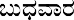 CfðAiÀÄ£ÀÄß  ¸ÀA§A¢üAzÀ  £ÀUÀgÀ  ¸ÀÜ½ÃAiÀÄ  ¸ÀA¸ÉÜUÀ½AzÀ  ºÁUÀs  F  PÁAiÀiÁð®AiÀÄ¢AzÀ®s¸ÀºÀ ¥ÀqÉzÀÄPÉs¼Àî§ºÀÄzÀÄ.CfðAiÉsA¢UÉ  ®UÀwÛ¸ÀÄvÀ  J¯Áè  ¥ÀævÀiÁt  ¥ÀvÀæUÀ¼À£ÀÄß  vÀÄvÀÄÛ  zÁR¯ÉUÀ¼À£ÀÄß  Cfð  ¸Àœè¸À®Ä¤UÀ¢ü¥ÀrAgÀÄvÀ   PÉs£ÉAiÀÄ   ¢£ÁAPÀzÉs¼ÀUÉ   ¥ÀqÉzÀÄ   ®UÀwÛ¸À¨ÉÃPÀÄ   vÀÄvÀÄÛ   PÀqÁØAiÀÄvÁV¥ËgÁAiÀÄÄPÀÛgÀÄ/vÀÄÄSÁå¢üPÁj¬ÄAzÀ zsÀÈrüÃPÀj¸À¨ÉÃPÀÄ.Cfð  £ÀvÀÄs£ÉAiÀÄœè  C¨sÀåyðAiÀÄ  SÁAiÀÄA  «¼Á¸ÀvÀ£ÀÄß  PÀqÁØAiÀÄvÁV  £ÀvÀÄs¢¸À¨ÉÃPÀÄ. MAzÀÄ  vÉÃ¼É  D¨sÀåyðAiÀÄ  «¼Á¸À  §zÀ¯ÁvÀuÉAiÀiÁzÀœè  vÀPÀëtvÉÃ  F  PÀbÉÃjUÉ  vÀiÁ»w w½¸À¨ÉÃPÀÄ. vÀ¦àzÀœè  vÀÄÄA¢£À  ¥ÀvÀæ vÀåvÀºÁgÀUÀ½UÉ  C¨sÀåyðUÀ¼ÉÃ  dvÁ¨ÁÝgÀgÁVgÀÄvÁÛgÉ.CAwvÀÄvÁV   C¨sÀåyðUÀ½UÉ   £ÉÃvÀÄPÁw   DzÉÃ±À   ¤ÃqÀÄvÀ   vÀÄÄ£Àß   AiÀiÁvÀÅzÉÃ   ºÀAvÀzÀœè AiÀiÁvÀÅzÉÃ  PÁgÀt/vÀiÁ»w  ¤ÃqÀzÉ  F  £ÉÃvÀÄPÁw  ¥ÀæQæAiÉÄAiÀÄ£ÀÄß  vÀÄÄAzÀsqÀÄvÀ  CxÀvÁ gÀzÀÄÝ¥Àr¸ÀÄvÀ CxÀvÁ ºÉaÑvÀj µÀgÀvÀÄÛUÀ¼À£ÀÄß «¢ü¸ÀÄvÀ §UÉÎ CAwvÀÄ wÃvÀiÁð£ÀvÀ£ÀÄß CzsÀåPÀëgÀÄ DAiÉÄÌ  vÀÄvÀÄÛ  £ÉÃgÀ  £ÉÃvÀÄPÁw  ¥Áæ¢üPÁgÀ  ºÁUÀs  f¯Áè¢üPÁjUÀ¼ÀÄ  ¨ÉAUÀ¼ÀsgÀÄ  UÁævÀiÁAvÀgÀ f¯Éè gÀvÀjUÉ PÁ¬ÄÝjAPÉsArgÀÄvÀÛzÉ.F  C¢ü¸ÀsZÀ£ÉAiÀÄÄ  ZÁœÛAiÀÄœègÀÄvÀ  vÀÄvÀÄÛ  PÁ®-PÁ®PÉÌ  ¸ÀPÁðgÀ¢AzÀ  ºÉsgÀr¸À®àqÀÄvÀ CzÉÃ±ÀUÀ½UÉ M¼À¥ÀnÖgÀÄvÀÛzÉ.CfðUÀ¼À£ÀÄß  AéÃPÀj¸À®Ä  ¤UÀ¢ü¥ÀrAzÀ  ¢£ÁAPÀvÀÅ  ¸ÁvÀðd¤PÀ  gÀeÉAiÀiÁVzÀÝgÉ  vÀÄÄA¢£À PÀbÉÃj PÉ®¸ÀzÀ ¢£À Cfð ¸Àœè¸À®Ä PÀqÉAiÀÄ ¢£ÁAPÀ JAzÀÄ w½AiÀÄÄvÀÅzÀÄ.F   vÉÄÃœ£À   ¸ÀsZÀ£ÉUÀ½UÉ   C£ÀÄ¸ÁgÀvÁV   zÁR¯ÉUÀ¼À£ÀÄß   MzÀV¸À®Ä   vÀ¦ààzÀœè   CAvÀºÀ C¨sÀåyðAiÀÄ CfðAiÀÄ£ÀÄß wgÀ¸ÀÌj¸À¯ÁUÀÄvÀÅzÀÄ. D¨sÀåyðAiÀÄÄ £ÀPÀœ D¨sÀåyðAiÀiÁVgÀÄvÀ£ÉAzÀÄ DxÀÀvÁ SÉsÃmÁ  zÀ¸ÁÛvÉÃdÄ  CxÀvÁ  wzÀÝ¯ÁzÀÀ  zÀ¸ÁÛvÉÃdÄUÀ¼À£ÀÄß  ¸ÀœèAgÀÄvÀ£ÉAzÀÄ  CxÀvÁ  vÀ¥ÀÄà  CxÀvÁ¸ÀÄ¼ÀÄî  ºÉÃ½PÉ  ¤ÃrgÀÄvÀ£ÉAzÀÄ  CxÀvÁ  vÁ¸ÀÛ«PÀ  vÀiÁ»wAiÀÄ£ÀÄß  vÀÄgÉvÀiÁagÀÄvÀ£ÉAzÀÄ  DxÀvÁ£ÉÃvÀÄPÁw GzÉÝÃ±ÀUÀ½UÉ   £ÀqÉ¸À¯ÁzÀ   ¥Àj²Ã®£É   ¥ÀæQæAiÉÄUÀ¼À ¸ÀAzÀ¨sÀðUÀ¼Àœè C£ÀÄavÀ vÀiÁUÀðvÀ£ÀÄß C£ÀÄ¸Àj¸ÀÄwÛÛgÀÄvÀ£ÉAzÀÄ  CxÀvÁ  C£ÀÄ¸Àj¸À®Ä     ¥ÀæAiÀÄwßAgÀÄvÀ£ÉAzÀÄ  CxÀvÁ  CvÀgÀ  £ÉÃvÀÄPÁw¸ÀA§AzsÀzÀœè  AiÀiÁvÀÅzÉÃ  EvÀgÉ  CPÀævÀÄ  vÀÄvÀÄÛ  C£ÀÄavÀ  vÀiÁUÀðvÀ£ÀÄß  CvÀ®A©AgÀÄvÀ£ÉAzÀÄ  PÀAqÀÄ§AzÀœè CvÀ£ÀÄ/CvÀ¼ÀÄ ¸ÀévÀB Qæ«Ä£À¯ï vÀåvÀºÀgÀuÉUÀ½UÉ vÀÄvÀÄÛ ²¸ÀÄÛ PÀævÀÄPÉÌ M¼À¥ÀqÀÄvÀÅzÀ®èzÉ, ¸ÀzÀj ºÀÄzÉÝAiÀÄ DAiÉÄÌ¬ÄAzÀ C¨sÀåyðvÀévÀ£ÀÄß gÀzÀÄÝ¥Àr¸À¯ÁUÀÄvÀÅzÀÄ.¸À»/- CzsÀåPÀëgÀÄDAiÉÄÌ vÀÄvÀÄÛ £ÉÃgÀ £ÉÃvÀÄPÁw ¥Áæ¢üPÁgÀ ºÁUÀs f¯Áè¢üPÁj,¨ÉAUÀ¼ÀsgÀÄ UÁævÀiÁAvÀgÀ f¯Éè.PR-24ಮುದ,ಕರು  ²ಾಗೂ  ಪ,dಾಶಕರು:- ಸಂಕಲ  ಾ8dಾ&ಗಳG, ಕ  ಾxಟಕ  ªಾಜ,ಪತ,, ಸdಾx&  dೇಂದ,  ಮುದ,ಾಲಯ, uೆಂಗಳmರು-೫೯.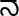 Digitally signed by SUNIL GARDE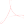 DN: c=IN, o=GOVERNMENT OF KARNATAKA, ou=DEPARTMENT OF PRINTING STATIONERY ANDPUBLICATIONS, postalCode=560001, st=Karnataka, 2.5.4.20=0d2a54c0803756f290179cb9f9000f3d464698fc8897aa98c5aa60a83745b840, pseudonym=8499EAD368C135C9145AA762342F528AD8CBC17E, serialNumber=B7508F7C8EEFE07770324A79C1527CCCD5A7FD1D517E905423FC54F607B5AC46, cn=SUNIL GARDEDate: 2023.01.18 17:29:00 +05'30'¸ÀA¥ÀÄl -158Volume - 158, 18	2023(¥ÀÄµÀå 28	1944)BENGALURU, WEDNESDAY, 18, JANUARY, 2023(PUSHYA, 28, SHAKAVARSHA, 1944)¸ÀAaPÉ 14Issue 14«vÀgÀ¢£ÁAPÀCfð £ÀvÀÄs£É ¥ÀqÉAiÀÄÄvÀ «¼Á¸ÀCfð ¸Àœè¸À®Ä ¤UÀ¢ü¥ÀrAgÀÄvÀ¥ÁægÀA©üPÀ ¢£ÁAPÀ16.01.2023¨ÉAUÀ¼ÀsgÀÄ  UÁævÀiÁAvÀgÀ  f¯ÉèAiÀÄ,  f¯Áè  £ÀUÀgÁ©üvÀÈ¢ÞPÉsÃ±À, ºÁUÀs£ÀUÀgÀ¸À¨sÉ- zÉsqÀØ§¼Áî¥ÀÄgÀ, ºÉs¸ÀPÉsÃmÉ, £É®vÀÄAUÀ®¥ÀÄgÀ¸À¨sÉ- zÉÃvÀ£ÀºÀ½î, «dAiÀÄ¥ÀÄgÀ¥ÀlÖt ¥ÀAZÁ¬Äw- ¨Á±ÉnÖºÀ½îCfð ¸Àœè¸À®Ä PÉs£ÉAiÀÄ¢£ÁAPÀ17.02.2023¨ÉAUÀ¼ÀsgÀÄ  UÁævÀiÁAvÀgÀ  f¯ÉèAiÀÄ,  f¯Áè  £ÀUÀgÁ©üvÀÈ¢ÞPÉsÃ±À, ºÁUÀs£ÀUÀgÀ¸À¨sÉ- zÉsqÀØ§¼Áî¥ÀÄgÀ, ºÉs¸ÀPÉsÃmÉ, £É®vÀÄAUÀ®¥ÀÄgÀ¸À¨sÉ- zÉÃvÀ£ÀºÀ½î, «dAiÀÄ¥ÀÄgÀ¥ÀlÖt ¥ÀAZÁ¬Äw- ¨Á±ÉnÖºÀ½îPÀæ.¸ÀAºÀÄzÉÝAiÀÄ ºÉ¸ÀgÀÄMlÄÖºÀÄzÉÝUÀ¼ÀÄPÀ¤μÀ× «zÁåºÀðvÉ/ CºÀðvÉvÉÃvÀ£À±ÉæÃtÂ1¥ËgÀPÁ«ÄðPÀgÀÄ129«zÁåºÀðvÉ C£Àé¬Ä¸ÀÄvÀÅ¢®è.PÀ£ÀßqÀ vÀiÁvÀ£ÁqÀ®Ä UÉswÛgÀ¨ÉÃPÀÄ.DAiÀiÁ £ÀUÀgÀ ¸ÀÜ½ÃAiÀÄ ¸ÀA¸ÉÜUÀ¼Àœè £ÉÃgÀ¥ÁvÀw/PÉëÃvÀiÁ©üvÀÈ¢Þ¢£ÀUÀsœ/ UÀÄwÛUÉ/ ¸ÀvÀiÁ£À PÉ®¸ÀPÉÌ ¸ÀvÀiÁ£À vÉÃvÀ£À/ºÉsgÀUÀÄwÛUÉ CrAiÀÄœè ¥ËgÀPÁ«ÄðPÀ ºÀÄzÉÝAiÀÄœè ºÁœ PÁAiÀÄð¤vÀð»¸ÀÄwÛgÀÄvÀ ºÁUÀs F ¤AiÀÄvÀÄUÀ¼ÀÄ eÁjUÉ §AzÀ¢£ÁAPÀ¢AzÀ PÀ¤μÀÖ 2 vÀμÀðUÀ¼À ¸ÉÃvÉAiÀÄœè vÀÄÄAzÀÄvÀgÉ¢gÀÄvÀ£ËPÀgÀgÀÄ vÀiÁvÀæ Cfð ¸Àœè¸À®Ä CºÀðjgÀÄvÁÛgÉ.Cfð ¸Àœè¸À®Ä PÉs£ÉAiÀÄ ¢£ÁAPÀzÀAzÀÄ 18 vÀμÀð¥ÀÇtðUÉsArzÀÄÝ, UÀjμÀ× vÀAiÉsÃ«Äw 55 vÀμÀð. UÀ¼És¼ÀVgÀ¨ÉÃPÀÄ.17000-28950«ÄÃ¸ÀeÁwEvÀgÉvÀÄ»¼ÉUÁæ«ÄÃtvÀiÁ¸ÉÊAiÉsÃ.¤PÀ.vÀiÁ.CCA.«vÀÈ.œAMlÄÖ¥À.eÁ111000104¥À.¥ÀA110000002¥Àæ-1100000001¥Àæ-2(J)111000104¥Àæ-2(©)100000001¥Àæ-3(J)100000001¥Àæ-3(©)100000001¸Á C2431001011MlÄÖ9751003025«ÄÃ¸ÀeÁwEvÀgÉvÀÄ»¼ÉUÁæ«ÄÃtvÀiÁ¸ÉÊAiÉsÃ.¤PÀ.vÀiÁ.CCA.«vÀÈ.œAMlÄÖ¥À.eÁ121000105¥À.¥ÀA110000002¥Àæ-1100000001¥Àæ-2(J)121000105¥Àæ-2(©)100000001¥Àæ-3(J)100000001¥Àæ-3(©)100000001¸Á C2541001013MlÄÖ91061003029«ÄÃ¸ÀeÁwEvÀgÉvÀÄ»¼ÉUÁæ«ÄÃtvÀiÁ¸ÉÊAiÉsÃ.¤PÀ.vÀiÁ.CCA.«vÀÈ.œAMlÄÖ¥À.eÁ111000003¥À.¥ÀA110000002¥Àæ-1100000001¥Àæ-2(J)111000003¥Àæ-2(©)100000001¥Àæ-3(J)100000001¥Àæ-3(©)100000001¸Á C233000109MlÄÖ9650001021«ÄÃ¸ÀeÁwEvÀgÉvÀÄ»¼ÉUÁæ«ÄÃtvÀiÁ¸ÉÊAiÉsÃ.¤PÀ.vÀiÁ.CCA.«vÀÈ.œAMlÄÖ¥À.eÁ111000003¥À.¥ÀA100000001¥Àæ-1100000001¥Àæ-2(J)110000002¥Àæ-2(©)100000001¥Àæ-3(J)000000000¥Àæ-3(©)000000000¸Á C222000107MlÄÖ7430001015«ÄÃ¸ÀeÁwEvÀgÉvÀÄ»¼ÉUÁæ«ÄÃtvÀiÁ¸ÉÊAiÉsÃ.¤PÀ.vÀiÁ.CCA.«vÀÈ.œAMlÄÖ¥À.eÁ122000106¥À.¥ÀA111000104¥Àæ-1110000002¥Àæ-2(J)122000106¥Àæ-2(©)110000002¥Àæ-3(J)100000001¥Àæ-3(©)100000001¸Á C2651111017MlÄÖ913101114039